Galaxies and the UniverseA _Light_ _Year___ is a unit of distance that light can travel in one year (9,500,000,000,000 kilometers).Light moves at a velocity of about 300,000 km each second in a vacuum._Nebula_____: Large cloud of gas and dust which can form stars and galaxies._Solar Nebula Theory: Stars and planets formed through condensing of the solar nebula.Galaxy_: Large group of stars, gas, and dust that constitute the universe. By a large group, we mean hundreds of billions.Most galaxies have a _black hole at their center.Three components:Halo – contains the oldest stars in the galaxyDark matter – A hypothetical form of matter that is believed to make up 90% of the universe; it is invisible (does not absorb or emit light).Nuclear bulge The disk – contains the majority of the stars, including the sun, and virtually all of the gas and dust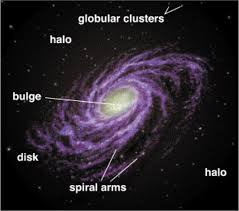 The _Milky Way__ is our galaxy. It is a great disk made of stars orbiting a central point in the disk.Scientists have used radio waves____ and infrared radiation_ to determine the shape of the Milky Way. The Milky Way has a galactic center (called the nucleus) that is surrounded by a _nuclear bulge__ which sticks out of the galactic disk.  Surrounding this disk is a set of _spiral arms__. Three types of galaxies (based on their shape)_spiral ____ : Flattened into a disk with spiral arms._elliptical___: Three dimensional and look more like a football_irregular__: Does not have a distinct shape. Three types of spectrums:_continuous______ : Has no breaks in it - produced by a hot solid, liquid, or dense gas._emission________: bright lines at certain wavelengths. The wavelengths depend on the element being observed, because each element has its own characteristic emission spectrum._absorbtion_______ : dark spectral lines from  light observed from the sun (in same location as elements  from emission lines.Star populations: Three generations differ in their content of chemical elements heavier than _helium___.Population I - have the lowest percentage of these elements (our sun).Population II - have a higher percentage.Population III - have the highest percentage of elements heavier than helium. The percentages differ in this way because first- and second-generation stars that "died" passed along their heavier elements. Many of these stars produced successively heavier elements by means of fusion in and near their cores. The heaviest elements were created when the most massive stars exploded as supernovae. 